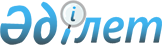 Об утверждении бюджета Тахтабродского сельского округа района имени Габита Мусрепова на 2020-2022 годыРешение маслихата района имени Габита Мусрепова Северо-Казахстанской области от 8 января 2020 года № 56-13. Зарегистрировано Департаментом юстиции Северо-Казахстанской области 16 января 2020 года № 5962.
      Сноска. Вводится в действие с 01.01.2020 в соответствии с пунктом 5 настоящего решения.
      В соответствии со статьями 9-1, 75 Бюджетного кодекса Республики Казахстан от 4 декабря 2008 года, статьей 6 Закона Республики Казахстан от 23 января 2001 года "О местном государственном управлении и самоуправлении в Республике Казахстан", маслихат района имени Габита Мусрепова Северо-Казахстанской области РЕШИЛ:
      1. Утвердить бюджет Тахтабродского сельского округа района имени Габита Мусрепова на 2020-2022 годы согласно приложениям 1, 2 и 3 соответственно к настоящему решению, в том числе на 2020 год в следующих объемах:
      1) доходы – 74 865,3 тысячи тенге:
      налоговые поступления – 5 033,3 тысячи тенге;
      неналоговые поступления – 420 тысяч тенге;
      поступления от продажи основного капитала – 0;
      поступления трансфертов – 69 412 тысяч тенге;
      2) затраты – 75 498 тысяч тенге;
      3) чистое бюджетное кредитование – 0:
      бюджетные кредиты – 0;
      погашение бюджетных кредитов – 0;
      4) сальдо по операциям с финансовыми активами – 0:
      приобретение финансовых активов – 0;
      поступления от продажи финансовых активов государства – 0;
      5) дефицит (профицит) бюджета – -632,7 тысяч тенге;
      6) финансирование дефицита (использование профицита) бюджета – 632,7 тысяч тенге:
      поступление займов – 0;
      погашение займов – 0;
      используемые остатки бюджетных средств – 632,7 тысяч тенге. 
      Сноска. Пункт 1 в редакции решения маслихата района имени Габита Мусрепова Северо-Казахстанской области от 17.06.2020 № 64-5 (вводится в действие с 01.01.2020); в редакции решения маслихата района имени Габита Мусрепова СевероКазахстанской области от 05.11.2020 № 68-10 (вводится в действие с 01.01.2020).


      2. Установить, что доходы бюджета сельского округа на 2020 год формируются в соответствии с Бюджетным кодексом Республики Казахстан от 4 декабря 2008 года за счет следующих налоговых поступлений:
      1) индивидуального подоходного налога по доходам, подлежащим обложению самостоятельно физическими лицами, у которых на территории села расположено заявленное при постановке на регистрационный учет в органе государственных доходов:
      место нахождения - для индивидуального предпринимателя, частного нотариуса, частного судебного исполнителя, адвоката, профессионального медиатора;
      место жительства - для остальных физических лиц;
      2) налога на имущество физических лиц по объектам обложения данным налогом, находящимся на территории сельского округа;
      3) земельного налога на земли населенных пунктов с физических и юридических лиц по земельным участкам, находящимся на территории села;
      4) налога на транспортные средства:
      с физических лиц, место жительства которых находится на территории села;
      с юридических лиц, место нахождения которых, указываемое в их учредительных документах, располагается на территории села.
      3. Объем бюджетной субвенции, передаваемой из районного бюджета в бюджет сельского округа, составляет 7 214 тысяч тенге.
      4. Обеспечить выплату заработной платы работникам бюджетной сферы в полном объеме.
      5. Настоящее решение вводится в действие с 1 января 2020 года. Бюджет на 2020 год Тахтабродского сельского округа района имени Габита Мусрепова 
      Сноска. Приложение 1 в редакции решения маслихата района имени Габита Мусрепова Северо-Казахстанской области от 17.06.2020 № 64-5 (вводится в действие с 01.01.2020); в редакции решения маслихата района имени Габита Мусрепова СевероКазахстанской области от 05.11.2020 № 68-10 (вводится в действие с 01.01.2020) Бюджет на 2021 год Тахтабродского сельского округа района имени Габита Мусрепова Бюджет на 2022 год Тахтабродского сельского округа района имени Габита Мусрепова
					© 2012. РГП на ПХВ «Институт законодательства и правовой информации Республики Казахстан» Министерства юстиции Республики Казахстан
				
      Председатель сессии 
маслихата района 
имени Габита Мусрепова 
Северо-Казахстанской области 

Д.Сулейменов

      Секретарь маслихата района 
имени Габита Мусрепова 
Северо-Казахстанской области 

Е.Адильбеков
Приложение 1
к решению маслихата
района имени Габита Мусрепова
Северо-Казахстанской области
от 8 января 2020 года № 56-13
Категория
Класс
Подкласс
Наименование
Сумма (тысяч тенге)
1. Доходы
74 865,3
1
Налоговые поступления
5 033,3
01
Подоходный налог
600
2
Индивидуальный подоходный налог
600
04
Налоги на собственность
4 433,3
1
Налоги на имущество 
16
3
Земельный налог
873
4
Налог на транспортные средства 
3 544,3
2
Неналоговые поступления
420
05
Доходы от аренды имущества, находящегося в государственной собственности
420
1
Доходы от аренды имущества коммунальной собственности города районного значения, села, поселка, сельского округа
420
3
Поступления от продажи основного капитала
0
4
Поступления трансфертов
69 412
02
Трансферты из вышестоящих органов государственного управления
69 412
3
Трансферты из районного (города областного значения) бюджета
69 412
Функцио-нальная группа
Админи-стратор бюд-жетных прог-рамм
Прог-рамма
Наименование
Сумма (тысяч тенге)
2. Затраты
75 498
01
Государственные услуги общего характера
21 460
124
Аппарат акима города районного значения, села, поселка, сельского округа
21 460
001
Услуги по обеспечению деятельности акима города районного значения, села, поселка, сельского округа
18 740
022
Капитальные расходы государственного органа
2 720
07
Жилищно-коммунальное хозяйство
34 558
124
Аппарат акима города районного значения, села, поселка, сельского округа
34 558
008
Освещение улиц населенных пунктов
10 140
009
Обеспечение санитарии населенных пунктов
500
011
Благоустройство и озеленение населенных пунктов
1 800
014
Организация водоснабжения населенных пунктов
22 118
12
Транспорт и коммуникации
9 480
124
Аппарат акима города районного значения, села, поселка, сельского округа
9 480
013
Обеспечение функционирования автомобильных дорог в городах районного значения, селах, поселках, сельских округах
9 480
13
Прочие
10 000
124
Аппарат акима города районного значения, села, поселка, сельского округа
10 000
040
Реализация мероприятий для решения вопросов обустройства населенных пунктов в реализацию мер по содействию экономическому развитию регионов в рамках Государственной программы развития регионов до 2025 года
10 000
3. Чистое бюджетное кредитование
0
Бюджетные кредиты
0
Погашение бюджетных кредитов
0
4. Сальдо по операциям с финансовыми активами
0
Приобретение финансовых активов
0
Поступления от продажи финансовых активов государства
0
5. Дефицит (профицит) бюджета
-632,7
6. Финансирование дефицита (использование профицита) бюджета
632,7
Поступление займов
0
Погашение займов
0
Используемые остатки бюджетных средств
632,7
Категория
Класс
Подкласс
Наименование
Сумма (тысяч тенге)
8
Используемые остатки бюджетных средств
632,7
01
Остатки бюджетных средств
632,7
1
Свободные остатки бюджетных средств
632,7Приложение 2 к решению
Категория
Класс
Подкласс
Наименование
Сумма (тысяч тенге)
1. Доходы
26 573
1
Налоговые поступления
9 516
01
Подоходный налог
624
2
Индивидуальный подоходный налог
624
04
Налоги на собственность
8 892
1
Налоги на имущество 
52
3
Земельный налог
1 456
4
Налог на транспортные средства 
7 384
2
Неналоговые поступления
343
3
Поступления от продажи основного капитала
0
4
Поступления трансфертов
16 714
02
Трансферты из вышестоящих органов государственного управления
16 714
3
Трансферты из районного (города областного значения) бюджета
16 714
Функциональная группа
Администратор бюджетных программ
Программа
Наименование
Сумма (тысяч тенге)
2. Затраты
26 573
01
Государственные услуги общего характера
17 653
124
Аппарат акима города районного значения, села, поселка, сельского округа
17 653
001
Услуги по обеспечению деятельности акима города районного значения, села, поселка, сельского округа
17 653
07
Жилищно-коммунальное хозяйство
312
124
Аппарат акима города районного значения, села, поселка, сельского округа
312
008
Освещение улиц населенных пунктов
312
13
Прочие
8 608
124
Аппарат акима города районного значения, села, поселка, сельского округа
8 608
040
Реализация мероприятий для решения вопросов обустройства населенных пунктов в реализацию мер по содействию экономическому развитию регионов в рамках Программы развития регионов до 2025 года
8 608
3. Чистое бюджетное кредитование
0
Бюджетные кредиты
0
Погашение бюджетных кредитов
0
4. Сальдо по операциям с финансовыми активами
0
Приобретение финансовых активов
0
Поступления от продажи финансовых активов государства
0
5. Дефицит (профицит) бюджета
0
6. Финансирование дефицита (использование профицита) бюджета
0
Поступление займов
0
Погашение займов
0
Используемые остатки бюджетных средств
0Приложение 3 к решению
Категория
Класс
Подкласс
Наименование
Сумма (тысяч тенге)
1. Доходы
26 467
1
Налоговые поступления
9 896
01
Подоходный налог
649
2
Индивидуальный подоходный налог
649
04
Налоги на собственность
9 247
1
Налоги на имущество 
54
3
Земельный налог
1 514
4
Налог на транспортные средства 
7 679
2
Неналоговые поступления
357
3
Поступления от продажи основного капитала
0
4
Поступления трансфертов
16 214
02
Трансферты из вышестоящих органов государственного управления
16 214
3
Трансферты из районного (города областного значения) бюджета
16 214
Функциональная группа
Администратор бюджетных программ
Программа
Наименование
Сумма (тысяч тенге)
2. Затраты
26 467
01
Государственные услуги общего характера
18 359
124
Аппарат акима города районного значения, села, поселка, сельского округа
18 359
001
Услуги по обеспечению деятельности акима города районного значения, села, поселка, сельского округа
18 359
07
Жилищно-коммунальное хозяйство
324
124
Аппарат акима города районного значения, села, поселка, сельского округа
324
008
Освещение улиц населенных пунктов
324
13
Прочие
7 784
124
Аппарат акима города районного значения, села, поселка, сельского округа
7 784
040
Реализация мероприятий для решения вопросов обустройства населенных пунктов в реализацию мер по содействию экономическому развитию регионов в рамках Программы развития регионов до 2025 года
7 784
3. Чистое бюджетное кредитование
0
Бюджетные кредиты
0
Погашение бюджетных кредитов
0
4. Сальдо по операциям с финансовыми активами
0
Приобретение финансовых активов
0
Поступления от продажи финансовых активов государства
0
5. Дефицит (профицит) бюджета
0
6. Финансирование дефицита (использование профицита) бюджета
0
Поступление займов
0
Погашение займов
0
Используемые остатки бюджетных средств
0